Орган издания Администрация Лапшихинского сельсоветаЛапшихинский вестникИНФОРМАЦИОННЫЙ ЛИСТ 17 сентября  2021 г.  № 37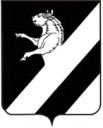 КРАСНОЯРСКИЙ КРАЙ АЧИНСКИЙ РАЙОН ЛАПШИХИНСКИЙ СЕЛЬСКИЙ СОВЕТ ДЕПУТАТОВ ЧЕТВЕРТОГО СОЗЫВАПОСТАНОВЛЕНИЕ17.09.2021                                                                                           № 5 – ПСО созыве  очередной   12-й сессии четвертого созыва Лапшихинского сельского Совета депутатовВ соответствии с п.4 статьи 18.1. Устава Лапшихинского сельсовета ПОСТАНОВЛЯЮ:  	1.Созвать очередную  12-ю сессию четвертого созыва Лапшихинского сельского Совета депутатов 27.09.2021 в 15:30 часов по адресу: Ачинский район, с. Лапшиха, ул. Советская, д. 8.	2. Вынести на рассмотрение сессии следующие вопросы:	1) О внесении изменений в решение Лапшихинского сельского Совета депутатов от  25.12.2020 № 1-7Р «О бюджете Лапшихинского сельсовета на 2021 год и плановый период 2022-2023 годов».	2) О внесении изменений в решение Лапшихинского сельского Совета депутатов  от 21.12.2016 № 3-14Р «О формировании расходов на оплату труда депутатов, выборных должностных лиц местного самоуправления, осуществляющих свои полномочия на постоянной основе, и муниципальных служащих Лапшихинского сельсовета».	3) О внесении изменений в решение Лапшихинского сельского Совета депутатов  от 08.12.2021 № 2-6ВН-Р «Об утверждении Положения территориальном общественном самоуправлении в Лапшихинском сельсовете Ачинского района».	4) О внесении изменений в решение Лапшихинского сельского Совета депутатов  от 05.11.2015 №2-5Р «О Положении о комиссии по соблюдению требований к служебному поведению муниципальных служащих и урегулированию конфликта интересов в Лапшихинском сельсовете».  	5) О внесении изменений и дополнений в решение Лапшихинского сельского Совета депутатов от  19.06.2015 №5-53Р «Об утверждении Положения о порядке  проведения конкурса по отбору кандидатов  на должность главы  Лапшихинского  сельсовета».	2. Контроль  исполнения  данного постановления оставляю за собой          3. Постановление вступает в силу со дня его подписания.Председатель сельского Совета депутатов                                                                     А.С. Банный                проект                           КРАСНОЯРСКИЙ КРАЙ АЧИНСКИЙ РАЙОН
 ЛАПШИХИНСКИЙ СЕЛЬСКИЙ СОВЕТ ДЕПУТАТОВЧЕТВЕРТОГО  СОЗЫВАРЕШЕНИЕ   17.09. 2021                                                                                                                                                                                         № 0-12РО внесении изменений в решение Лапшихинского сельского Совета депутатов от  25.12.2020 № 1-7Р «О бюджете Лапшихинского сельсовета на 2021 год и плановый период 2022-2023 годов»В соответствии со статьями 14, 17 Федерального закона от 06.10.2003 года №131-ФЗ «Об общих принципах организации местного самоуправления в Российской Федерации», руководствуясь статьей 31 Положения о бюджетном процессе в Лапшихинском сельсовете, утвержденного решением Лапшихинского  сельского Совета депутатов от 11.10.2013г. № 1-37Р и статьей 20, 24 Устава Лапшихинского сельсовета, Лапшихинский сельский Совет депутатов РЕШИЛ:	1. Внести  изменения в решение Лапшихинского сельского Совета депутатов от 25.12.2020 № 1-7Р «О бюджете Лапшихинского сельсовета на 2021 год и плановый период 2022-2023 годов»:        1) в  статье 1:в подпункте 1 пункте 1 цифры «13 340 599,00» заменить цифрами «13 441 658,20»;в подпункте 2 пункте 1 цифры «13 626 803,34» заменить цифрами «13 727 862,54»;2) приложения  1, 4, 5, 6, 7, 9 к указанному решению изложить в новой редакции согласно приложениям 1- 6 к настоящему решению.2. Решение вступает в силу после официального опубликования в информационном листе   «Лапшихинский вестник» и подлежит размещению на официальном сайте в сети «Интернет» по адресу: https://lapshiha.ru/.Степанова Елена Витальевна8 (39151) 96 336Доходы Лапшихинского сельсовета на 2021 год и плановый период 2022-2023 годовРаспределение бюджетных ассигнований по целевым статьям (муниципальным программам Лапшихинского сельсовета и непрограммным направлениям деятельности), группам и подгруппам видов расходов, разделам, подразделам классификации расходов бюджета Лапшихинского сельсовета на 2021 год и плановый период 2022-2023 годовКРАСНОЯРСКИЙ КРАЙ АЧИНСКИЙ РАЙОН
 ЛАПШИХИНСКИЙ СЕЛЬСКИЙ СОВЕТ ДЕПУТАТОВЧЕТВЕРТОГО  СОЗЫВАРЕШЕНИЕ   17.09. 2021                                                                                                                                                                                         № 0-12РО внесении изменений в решение Лапшихинского сельского Совета депутатов  от 21.12.2016 № 3-14Р «О формировании расходов на оплату труда депутатов, выборных должностных лиц местного самоуправления, осуществляющих свои полномочия на постоянной основе, и муниципальных служащих Лапшихинского сельсовета»	На основании заключения юридической экспертизы по нормативному правовому акту начальника территориальной политики Губернатора Красноярского края от 07.07.2021 № 24-07892 на решение Лапшихинского сельского Совета депутатов Ачинского района от 21.12.2016 №3-14Р «О формировании расходов на оплату труда депутатов, выборных должностных лиц местного самоуправления, осуществляющих свои полномочия на постоянной основе, и муниципальных служащих Лапшихинского сельсовета», руководствуясь статьями 20, 24 Устава Лапшихинского сельсовета Ачинского района, Лапшихинский сельский Совет депутатов  РЕШИЛ:	1. Внести в решение Лапшихинского сельского Совета депутатов  от 21.12.2016  № 3-14Р «О формировании расходов на оплату труда депутатов, выборных должностных лиц местного самоуправления, осуществляющих свои полномочия на постоянной основе, и муниципальных служащих Лапшихинского сельсовета» (далее – Решение) следующие изменения: 	1.1. в приложении  1 пункта 2 абзац 2 изложить в следующей редакции:«предельного размера фонда оплаты труда (за исключением главы муниципального образования), который формируется из расчета среднемесячного базового должностного оклада и количества должностных окладов, предусматриваемых при расчете предельного размера фонда оплаты труда с учетом средств на выплату районного коэффициента, процентной надбавки к заработной плате за стаж работы в районах Крайнего Севера, в приравненных к ним местностях и иных местностях края с особыми климатическими условиями»;	1.2. статью 9  приложения 3  дополнить следующим абзацем:«Сотрудникам структурных подразделений по защите государственной тайны дополнительно к ежемесячной процентной надбавке к должностному окладу (тарифной ставке), предусмотренной пунктом 1 настоящих Правил, выплачивается процентная надбавка к должностному окладу (тарифной ставке) за стаж работы в указанных структурных подразделениях.Размер процентной надбавки к должностному окладу (тарифной ставке) при стаже работы от 1 до 5 лет составляет 10 процентов, от 5 до 10 лет - 15 процентов, от 10 лет и выше - 20 процентов»;	1.3. статью 13  приложения 3 изложить в следующей редакции:«Предельные размеры ежемесячного денежного вознаграждения индексируются (увеличиваются) в размерах и в сроки, предусмотренные законом Красноярского края о краевом бюджете на очередной финансовый год и плановый период для индексации (увеличения) размеров денежного вознаграждения лиц, замещающих государственные должности Красноярского края, размеров должностных окладов по должностям государственной гражданской службы Красноярского края».	2. Контроль исполнения настоящего решения возложить на постоянную комиссию по экономической, бюджетной политике, муниципальному имуществу, предпринимательству, сельскому хозяйству, промышленности, землепользованию и охране окружающей среды (Ельцов И.Д.).	3. Решение вступает в силу после  официального опубликования в информационном листе «Лапшихинский вестник, и подлежит размещения на официальном сайте в сети «Интернет» по адресу:  https:// lapshiha.ruСтепанова Елена Витальевна+7 (39151) 96 336КРАСНОЯРСКИЙ КРАЙ АЧИНСКИЙ РАЙОН
 ЛАПШИХИНСКИЙ СЕЛЬСКИЙ СОВЕТ ДЕПУТАТОВЧЕТВЕРТОГО  СОЗЫВАРЕШЕНИЕ   17.09. 2021                                                                                                                                                                                         № 0-12РО внесении изменений в решение Лапшихинского сельского Совета депутатов  от 08.12.2021 № 2-6ВН-Р «Об утверждении Положения территориальном общественном самоуправлении в Лапшихинском сельсовете Ачинского района»	На основании заключения юридической экспертизы по нормативному правовому акту начальника территориальной политики Губернатора Красноярского края от 21.01.2021 № 24-0418 на решение Лапшихинского сельского Совета депутатов Ачинского района от 08.12.2021 № 2-6ВН-Р «Об утверждении Положения территориальном общественном самоуправлении в Лапшихинском сельсовете Ачинского района», руководствуясь статьями 20, 24 Устава  Лапшихинского сельсовета Ачинского района Красноярского края,  Лапшихинский  сельский Совет депутатов РЕШИЛ: 	1. Внести изменения   в решение Лапшихинского сельского Совета депутатов от  08.12.2021 № 2-6ВН-Р «Об утверждении Положения территориальном общественном самоуправлении в Лапшихинском сельсовете Ачинского района»: 	 1.1. пункт 1 статьи 5 Положения  изложить в следующей редакции:	«1.Территориальное общественное самоуправление может осуществляться в пределах следующих территорий проживания граждан: подъезд многоквартирного жилого дома; многоквартирный жилой дом; группа жилых домов; жилой микрорайон; сельский населенный пункт, не являющийся поселением; иные территории проживания граждан»;1.2. в пункте 3 статьи 9 Положения  слова «постоянно или преимущественно проживающих» заменить словами «проживающих по  месту жительства».;	1.3.  в  статье 8   Положения  слова   «либо Глава Лапшихинского сельсовета»,  «или Глава Лапшихинского сельсовета», «(Главы Лапшихинского сельсовета)», «(Глава Лапшихинского сельсовета)», исключить;1.4. пункт 5 статьи 9, пункт 6 статьи 13, пункт 2 статьи 14 Положения изложить в следующей редакции:«Собрание граждан по вопросам организации и осуществления территориального общественного самоуправления считается правомочным, если в нем принимают участие не менее одной трети жителей соответствующей территории, достигших шестнадцатилетнего возраста.	Конференция граждан по вопросам организации и осуществления территориального общественного самоуправления считается правомочной, если в ней принимают участие не менее двух третей избранных на собраниях граждан делегатов, представляющих не менее одной трети жителей соответствующей территории, достигших шестнадцатилетнего возраста.»; 	1.5. в  пункте 6 статьи  9  Положения  слова   «вопросы местного значения, в решении которых» заменить словами  «собственные инициативы, в осуществлении которых»;	1.6.  статьи  6,12,13,15,16   Положения исключить;	1.7.   По тексту Приложения слова «собраний (конференций) граждан», «на  собрании (конференции) граждан» заменить словами «собраний   конференций граждан», «на  собрании  или  конференции  граждан».	3. Контроль за исполнением решения возложить на постоянную комиссию по социальной политике, образованию, культуре, здравоохранению, спорту и делам молодежи.	4.  Решение вступает в силу после официального опубликования в информационном листе «Лапшихинский вестник» и подлежит размещению на официальном сайте в сети «Интернет» по адресу: https://lapshiha.ru/.Председатель Лапшихинского                             Глава Лапшихинскогосельского Совета   депутатов		                     сельсовета    А.С. Банный				                     О.А. ШмырьКРАСНОЯРСКИЙ КРАЙ АЧИНСКИЙ РАЙОН
 ЛАПШИХИНСКИЙ СЕЛЬСКИЙ СОВЕТ ДЕПУТАТОВЧЕТВЕРТОГО  СОЗЫВАРЕШЕНИЕ   17.09. 2021                                                                                                                                                                                         № 0-12РО внесении изменений в решение Лапшихинского сельского Совета депутатов  от 05.11.2015 №2-5Р «О Положении о комиссии по соблюдению требований к служебному поведению муниципальных служащих и урегулированию конфликта интересов в Лапшихинском сельсовете»  	На основании заключения юридической экспертизы по нормативному правовому акту начальника территориальной политики Губернатора Красноярского края от 07.07.2021 № 24-07892 на решение Лапшихинского сельского Совета депутатов Ачинского района от 05.11.2015 №2-5Р «О Положении о комиссии по соблюдению требований к служебному поведению муниципальных служащих и урегулированию конфликта интересов в Лапшихинском сельсовете», руководствуясь статьями 20, 24 Устава Лапшихинского сельсовета Ачинского района Красноярского края, Лапшихинский сельский Совет депутатов  РЕШИЛ:1. Внести в решение Лапшихинского сельского Совета депутатов  от 05.11.2015 № 2-5Р «О Положении о комиссии по соблюдению требований к служебному поведению муниципальных служащих и урегулированию конфликта интересов в Лапшихинском сельсовете»  следующее изменение и дополнение:  	1.1 подпункт 9 пункта 9 Положения исключить;  	1.2. в абзаце 2 подпункта 2 пункта 9 Положения слова  «государственных или» исключить.	 2. Контроль за исполнением настоящего Решения возложить на постоянную комиссию по экономической и бюджетной политике, муниципальному имуществу, сельскому хозяйству, землепользованию и охране окружающей среды (Ельцов И.Д.).	3. Решение вступает в силу после официального опубликования в информационном листе «Лапшихинский вестник» и подлежит размещению на официальном сайте в сети «Интернет» по адресу: https://lapshiha.ru/.Председатель Лапшихинского                         Глава  сельского Совета депутатов                             Лапшихинского сельсоветаА.С. Банный                                                       О.А. ШмырьКРАСНОЯРСКИЙ КРАЙ АЧИНСКИЙ РАЙОН
 ЛАПШИХИНСКИЙ СЕЛЬСКИЙ СОВЕТ ДЕПУТАТОВЧЕТВЕРТОГО  СОЗЫВАРЕШЕНИЕ   17.09. 2021                                                                                                                                                                                         № 0-12РО внесении изменений и дополнений в решение Лапшихинского сельского Совета депутатов от  19.06.2015 №5-53Р «Об утверждении Положения о порядке  проведения конкурса по отбору кандидатов  на должность главы  Лапшихинского  сельсовета»	На основании заключения юридической экспертизы по нормативному правовому акту начальника территориальной политики Губернатора Красноярского края от 07.07.2021 № 24-07892 на решение Лапшихинского сельского Совета депутатов Ачинского района от 19.06.2015 №5-53Р «Об утверждении Положения о порядке  проведения конкурса по отбору кандидатов  на должность главы  Лапшихинского  сельсовета», руководствуясь статьями 20, 24 Устава  Лапшихинского сельсовета Ачинского района Красноярского края,  Лапшихинский  сельский Совет депутатов РЕШИЛ:	1. Внести изменения   в решение Лапшихинского сельского Совета депутатов от 19.06.2015 №5-53Р «Об утверждении Положения о порядке  проведения конкурса по отбору кандидатов  на должность главы  Лапшихинского  сельсовета»:   	1.1.   В разделе 3 Положения,  абзац: «По желанию муниципального образования;	2) описание основных социально-экономических проблем муниципального образования; 	3) комплекс предлагаемых кандидатом мер, направленных   кандидата им могут быть представлены документы о дополнительном профессиональном образовании, о присвоении ученой степени, ученого звания, о награждении наградами и присвоении почетных званий и иные документы, характеризующие его личность, профессиональную подготовку.	3.2. В качестве конкурсного задания кандидат представляет разработанную им программу действий, направленную на улучшение социально-экономической ситуации в муниципальном образовании (далее - Программа).Программа обязательно должна содержать:	1) оценку текущего социально-экономического состояния на улучшение социально-экономического положения и решение основных проблем муниципального образования;	4) предполагаемую структуру местной администрации;	5) предполагаемые сроки реализации Программы.»заменить  абзацем следующего содержания: 	«По желанию  кандидата им могут быть представлены документы о дополнительном профессиональном образовании, о присвоении ученой степени, ученого звания, о награждении наградами и присвоении почетных званий и иные документы, характеризующие его личность, профессиональную подготовку.	3.2. В качестве конкурсного задания кандидат представляет разработанную им программу действий, направленную на улучшение социально-экономической ситуации в муниципальном образовании (далее - Программа).Программа обязательно должна содержать:	1) оценку текущего социально-экономического состояния на улучшение социально-экономического положения и решение основных проблем муниципального образования;	2) описание основных социально-экономических проблем муниципального образования; 	3) комплекс предлагаемых кандидатом мер, направленных на улучшение социально-экономического положения и решение основных проблем муниципального образования;	4) предполагаемую структуру местной администрации;	5) предполагаемые сроки реализации Программы.».	2.   Контроль исполнения настоящего решения возложить на постоянную комиссию по экономической, бюджетной политике, муниципальному имуществу, предпринимательству, сельскому хозяйству, промышленности, землепользованию и охране окружающей среды.	3. Решение вступает в силу после официального опубликования в информационном листе «Лапшихинский вестник» и подлежит размещению на официальном сайте в сети «Интернет» по адресу: https://lapshiha.ru/.Председатель Лапшихинского                                          Глава сельсоветаСельского Совета депутатов                                                    О.А. Шмырь А.С. БанныйПредседатель Лапшихинскогосельского Совета депутатов               Глава                                                                                                                                                                           Лапшихинского сельсоветаА.С. БанныйО.А. ШмырьПРОЕКТПриложение 1Приложение 1Приложение 1к решению Лапшихинского к решению Лапшихинского к решению Лапшихинского сельского Совета депутатовсельского Совета депутатовсельского Совета депутатовот 2021 №-00Рот 2021 №-00Рот 2021 №-00РПриложение 1Приложение 1Приложение 1к решению Лапшихинского к решению Лапшихинского к решению Лапшихинского сельского Совета депутатовсельского Совета депутатовсельского Совета депутатовот 24.06.2021 № 1-11Рот 24.06.2021 № 1-11Рот 24.06.2021 № 1-11РПриложение 1Приложение 1Приложение 1к решению Лапшихинского к решению Лапшихинского к решению Лапшихинского сельского Совета депутатовсельского Совета депутатовсельского Совета депутатовот 10.02.2021 № 1-8Рот 10.02.2021 № 1-8Рот 10.02.2021 № 1-8РПриложение 1Приложение 1Приложение 1к решению Лапшихинского к решению Лапшихинского к решению Лапшихинского сельского Совета депутатовсельского Совета депутатовсельского Совета депутатовот 25.12.2020 № 1-7Рот 25.12.2020 № 1-7Рот 25.12.2020 № 1-7РИсточники внутреннего финансирования дефицита бюджета Лапшихинского сельсовета на 2021 год и плановый период 2022-2023 годов№ строкиКод Наименование кода поступлений в бюджет, группы, подгруппы, статьи, подстатьи, элемента, подвида, аналитической группы вида источников финансирования дефицитов бюджетовСуммаСуммаСумма№ строкиКод Наименование кода поступлений в бюджет, группы, подгруппы, статьи, подстатьи, элемента, подвида, аналитической группы вида источников финансирования дефицитов бюджетов2021 год2022 год2023 год123451813 01 05 00 00 00 0000 000Изменение остатков средств на счетах по учету средств бюджета6 000,000,000,002813 01 05 00 00 00 0000 500Увеличение остатков средств бюджетов-13 441 658,20-9 436 179,00-9 455 819,003813 01 05 02 00 00 0000 500Увеличение прочих остатков средств бюджетов-13 441 658,20-9 436 179,00-9 455 819,004813 01 05 02 01 00 0000 510Увеличение прочих остатков денежных средств бюджетов-13 441 658,20-9 436 179,00-9 455 819,005813 01 05 02 01 10 0000 510Увеличение прочих остатков денежных средств бюджета поселения-13 441 658,20-9 436 179,00-9 455 819,006813 01 05 00 00 00 0000 600Уменьшение остатков  средств бюджетов 13 727 862,549 436 179,009 455 819,007813 01 05 02 00 00 0000 600Уменьшение прочих остатков  средств бюджетов 13 727 862,549 436 179,009 455 819,008813 01 05 02 01 00 0000 610Уменьшение прочих остатков  денежных средств бюджетов 13 727 862,549 436 179,009 455 819,009813 01 05 02 01 10 0000 610Уменьшение прочих остатков  денежных средств бюджета поселения13 727 862,549 436 179,009 455 819,00ВсегоВсегоВсего286 204,340,000,00ПРОЕКТПриложение 2Приложение 2Приложение 2к решению Лапшихинскогок решению Лапшихинскогок решению Лапшихинскогосельского Совета депутатов  сельского Совета депутатов  сельского Совета депутатов  от 2021 №-00Рот 2021 №-00Рот 2021 №-00РПриложение 3Приложение 3Приложение 3к решению Лапшихинскогок решению Лапшихинскогок решению Лапшихинскогосельского Совета депутатов  сельского Совета депутатов  сельского Совета депутатов  от 24.06.2021 № 1-11Рот 24.06.2021 № 1-11Рот 24.06.2021 № 1-11РПриложение 2Приложение 2Приложение 2к решению Лапшихинскогок решению Лапшихинскогок решению Лапшихинскогосельского Совета депутатов  сельского Совета депутатов  сельского Совета депутатов  от 10.02.2021 № 1-8Рот 10.02.2021 № 1-8Рот 10.02.2021 № 1-8РПриложение 4Приложение 4Приложение 4к решению Лапшихинскогок решению Лапшихинскогок решению Лапшихинскогосельского Совета депутатов  сельского Совета депутатов  сельского Совета депутатов  от 25.12.2020 № 1-7Рот 25.12.2020 № 1-7Рот 25.12.2020 № 1-7Р№ строкиКод классификации доходов бюджетаКод классификации доходов бюджетаКод классификации доходов бюджетаКод классификации доходов бюджетаКод классификации доходов бюджетаКод классификации доходов бюджетаКод классификации доходов бюджетаКод классификации доходов бюджетаНаименование кода классификации доходов бюджетаДоходы сельского бюджета          2021 годаДоходы сельского  бюджета              2022 годаДоходы сельского  бюджета            2023 года№ строкиКод классификации доходов бюджетаКод классификации доходов бюджетаКод классификации доходов бюджетаКод классификации доходов бюджетаКод классификации доходов бюджетаКод классификации доходов бюджетаКод классификации доходов бюджетаКод классификации доходов бюджетаНаименование кода классификации доходов бюджетаДоходы сельского бюджета          2021 годаДоходы сельского  бюджета              2022 годаДоходы сельского  бюджета            2023 года№ строкиКод классификации доходов бюджетаКод классификации доходов бюджетаКод классификации доходов бюджетаКод классификации доходов бюджетаКод классификации доходов бюджетаКод классификации доходов бюджетаКод классификации доходов бюджетаКод классификации доходов бюджетаНаименование кода классификации доходов бюджетаДоходы сельского бюджета          2021 годаДоходы сельского  бюджета              2022 годаДоходы сельского  бюджета            2023 года№ строкиКод главного администратораКод группыКод подгруппыКод статьиКод подстатьиКод элементаКод группы подвидаКод аналитической группы подвидаНаименование кода классификации доходов бюджетаДоходы сельского бюджета          2021 годаДоходы сельского  бюджета              2022 годаДоходы сельского  бюджета            2023 года№ строкиКод главного администратораКод группыКод подгруппыКод статьиКод подстатьиКод элементаКод группы подвидаКод аналитической группы подвидаНаименование кода классификации доходов бюджетаДоходы сельского бюджета          2021 годаДоходы сельского  бюджета              2022 годаДоходы сельского  бюджета            2023 года123456789101112100010000000000000000НАЛОГОВЫЕ И НЕНАЛОГОВЫЕ ДОХОДЫ457 400,00465 200,00473 900,00218210100000000000110НАЛОГИ НА ПРИБЫЛЬ, ДОХОДЫ100 800,00104 800,00109 000,00318210102000010000110Налог на доходы физических лиц100 800,00104 800,00109 000,00418210102010010000110Налог на доходы физический лиц с доходов, источником которых является налоговый агент,  за исключением доходов, в отношении которых исчисление и уплата налога осуществляется в соответствии со статьями 227, 2271 и 228 НК РФ100 800,00104 800,00109 000,00500010300000000000000НАЛОГИ НА ТОВАРЫ (РАБОТЫ, УСЛУГИ), РЕАЛИЗУЕМЫЕ НА ТЕРРИТОРИИ РОССИЙСКОЙ ФЕДЕРАЦИИ112 100,00115 900,00120 400,00610010302000010000110Акцизы по подакцизным товарам (продукции), производимым на территории Российской Федерации112 100,00115 900,00120 400,00710010302230010000110Доходы от уплаты акцизов на дизельное топливо, подлежащие распределению между бюджетами субъектов Российской Федерации и местными бюджетами с учетом установленных дифференцированных нормативов отчислений в местные бюджеты51 500,0053 300,0055 800,00810010302240010000110Доходы от уплаты акцизов на моторные масла для дизельных и (или) карбюраторных (инжекторных двигателей, подлежащие распределению между бюджетами субъектов Российской Федерации и местными бюджетами с учетом установленных дифференцированных нормативов отчислений в местные бюджеты300,00300,00300,00910010302250010000110Доходы от уплаты акцизов на автомобильный бензин, подлежащие распределению между бюджетами субъектов Российской Федерации и местными бюджетами с учетом установленных дифференцированных нормативов отчислений в местные бюджеты67 700,0069 900,0072 900,001010010302260010000110Доходы от уплаты акцизов на прямогонный бензин, подлежащие распределению между бюджетами субъектов Российской Федерации и местными бюджетами с учетом установленных дифференцированных нормативов отчислений в местные бюджеты-7 400,00-7 600,00-8 600,001100010600000000000000НАЛОГИ НА ИМУЩЕСТВО233 500,00233 500,00233 500,001218210601000000000110Налог на имущество физических лиц23 300,0023 300,0023 300,001318210601030100000110Налог на имущество физических лиц, взимаемый по ставкам, применяемым к объектам  налогообложения, расположенным в границах поселений23 300,0023 300,0023 300,001418210600000000000110Земельный налог 210 200,00210 200,00210 200,001518210606030000000110Земельный налог с организаций54 000,0054 000,0054 000,001618210606033100000110Земельный налог с организаций, обладающих земельным участком, расположенным в границах сельских поселений 54 000,0054 000,0054 000,001718210606040000000110Земельный налог с физических лиц156 200,00156 200,00156 200,001818210606043100000110Земельный налог с физических лиц, обладающих земельным участком, расположенным в границах сельских поселений156 200,00156 200,00156 200,001900010800000000000000ГОСУДАРСТВЕННАЯ ПОШЛИНА1 000,001 000,001 000,002081310804000010000110Государственная пошлина за совершение нотариальных действий (за исключением действий, совершаемых консульскими учреждениями Российской Федерации)1 000,001 000,001 000,002181310804020011000110Государственная пошлина за совершение нотариальных действий должностными лицами органов местного самоуправления, уполномоченными в соответствии с законодательными актами Российской Федерации на совершение нотариальных действий1 000,001 000,001 000,002200011700000000000000ПРОЧИЕ НЕНАЛОГОВЫЕ ДОХОДЫ10 000,0010 000,0010 000,002381311714000000000150Средства самообложения граждан10 000,0010 000,0010 000,002481311714030100000150Средства самообложения граждан, зачисляемые в бюджет поселения10 000,0010 000,0010 000,002500020000000000000000БЕЗВОЗМЕЗДНЫЕ ПОСТУПЛЕНИЯ12 984 258,208 970 979,008 981 919,002600020200000000000000БЕЗВОЗМЕЗДНЫЕ ПОСТУПЛЕНИЯ ОТ ДРУГИХ БЮДЖЕТОВ БЮДЖЕТНОЙ СИСТЕМЫ РОССИЙСКОЙ ФЕДЕРАЦИИ12 984 258,208 970 979,008 981 919,002781320201000000000000Дотации бюджетам бюджетной системы Российской Федерации4 051 500,003 959 700,003 959 700,002881320215001100000150Дотации бюджетам сельских поселений на выравнивание бюджетной обеспеченности из бюджета Российской Федерации                                                     459 000,00367 200,00367 200,002981320216001100000150Дотации бюджетам сельских поселений на выравнивание бюджетной обеспеченности из бюджетов муниципальных районов                                   3 592 500,003 592 500,003 592 500,003081320229000000000000 Субсидии бюджетам поселений из местных бюджетов1 639 250,001 340 660,001 347 140,003181320229900101060150Субсидии бюджетам сельских поселений из местных бюджетов  (на реализацию мероприятий, направленных на повышение безопасности дорожного движения, за счет средств дорожного фонда Красноярского края)103 200,00103 200,00103 200,003281320229900107388150Иные межбюджетные трансферты краевого бюджета (на поддержку самооблажения граждан для решения вопросов местного значения )10 000,000,000,003381320229900107412150Субсидии бюджетам сельских поселений из бюджетов муниципальных районов  (на обеспечение первичных мер пожарной безопасности )40 900,0040 900,0040 900,003481320229900107508150Субсидии бюджетам сельских поселений из местных бюджетов (на содержание автомобильных дорог общего пользования местного значения за счет средств дорожного фонда Красноярского края)155 900,00162 110,00168 590,003581320229900107509150Субсидии бюджетам сельских поселений из бюджетов муниципальных районов (на капитальный ремонт и ремонт автомобильных дорог общего пользования местного значения за счет средств дорожного фонда Красноярского края)1 021 200,001 021 200,001 021 200,003681320229900107555150Субсидии бюджетам сельских поселений из местных бюджетов (на организацию и проведение акарицидных обработок мест массового отдыха населения)13 250,0013 250,0013 250,003781320229900107741150Субсидии бюджетам сельских поселений из местных бюджетов (на реализацию проектов по благоустройству территорий сельских населенных пунктов с численностью не более 10000 человек, инициированнных гражданами соответствующего населенного пункта, поселения)294 800,000,000,003881320203000000000000Субвенции бюджетам бюджетной системы Российской Федерации100 749,00101 919,00106 379,003981320230024107514150Субвенции бюджетам на осуществление полномочий первичному воинскому учету на территориях, где отсутствуют военные комиссариаты   2 549,002 549,002 549,004081320235118100000150Субвенции на осуществление государственных полномочий по первичному воинскому учету на территориях, где отсутствуют военные комиссариаты98 200,0099 370,00103 830,004181320204000000000000Иные межбюджетные трансферты7 192 759,203 568 700,003 568 700,004281320249999108202150Прочие межбюджетные трансферты, передаваемые бюджетам сельских поселений  (на поддержку мер по обеспечению сбалансированности бюджетов поселений)3 643 000,002 910 000,002 910 000,004381320249999108208150Прочие межбюджетные трансферты, передаваемые бюджетам сельских поселений  (на выполнение полномочий, переданных на уровень муниципального района)3 549 759,20658 700,00658 700,00Всего доходовВсего доходовВсего доходовВсего доходовВсего доходовВсего доходовВсего доходовВсего доходовВсего доходовВсего доходов13 441 658,209 436 179,009 455 819,00ПРОЕКТПриложение 3Приложение 3Приложение 3Приложение 3к решению Лапшихинскогок решению Лапшихинскогок решению Лапшихинскогок решению Лапшихинскогосельского Совета депутатов отсельского Совета депутатов отсельского Совета депутатов отсельского Совета депутатов отот 2021 № 00Рот 2021 № 00Рот 2021 № 00Рот 2021 № 00РПриложение 4Приложение 4Приложение 4Приложение 4к решению Лапшихинскогок решению Лапшихинскогок решению Лапшихинскогок решению Лапшихинскогосельского Совета депутатов отсельского Совета депутатов отсельского Совета депутатов отсельского Совета депутатов отот 24.06.2021 № 1-11Рот 24.06.2021 № 1-11Рот 24.06.2021 № 1-11Рот 24.06.2021 № 1-11РПриложение 3Приложение 3Приложение 3Приложение 3к решению Лапшихинскогок решению Лапшихинскогок решению Лапшихинскогок решению Лапшихинскогосельского Совета депутатов отсельского Совета депутатов отсельского Совета депутатов отсельского Совета депутатов отот 10.02.2021 № 1-8Рот 10.02.2021 № 1-8Рот 10.02.2021 № 1-8Рот 10.02.2021 № 1-8РПриложение 5Приложение 5Приложение 5Приложение 5к решению Лапшихинскогок решению Лапшихинскогок решению Лапшихинскогок решению Лапшихинскогосельского Совета депутатов отсельского Совета депутатов отсельского Совета депутатов отсельского Совета депутатов отот 25.12.2020 № 1-7Рот 25.12.2020 № 1-7Рот 25.12.2020 № 1-7Рот 25.12.2020 № 1-7РРАСПРЕДЕЛЕНИЕ РАСХОДОВБЮДЖЕТА ЛАПШИХИНСКОГО СЕЛЬСОВЕТА ПО РАЗДЕЛАМ И ПОДРАЗДЕЛАМ   КЛАССИФИКАЦИИ РАСХОДОВ БЮДЖЕТОВРОССИЙСКОЙ ФЕДЕРАЦИИ   НА 2021 ГОД  И ПЛАНОВЫЙ ПЕРИОД 2022-2023 ГОДОВ№ строкиНаименование показателей бюджетной классификацииРаздел, подраздел Сумма                      на 2021 годСумма                     на 2022 годСумма               на 2023 год123451ОБЩЕГОСУДАРСТВЕННЫЕ ВОПРОСЫ01006 737 911,345 767 162,005 625 908,002Функционирование высшего должностного лица субъекта Российской  Федерации и муниципального образования0102940 040,00940 040,00940 040,003Функционирование Правительства Российской Федерации, высших исполнительных органов государственной власти субъектов Российской Федерации, местных администраций 01045 106 756,344 136 007,003 994 753,004Резервные фонды01115 400,005 400,005 400,005Другие общегосударственные вопросы0113685 715,00685 715,00685 715,006НАЦИОНАЛЬНАЯ ОБОРОНА020098 200,0099 370,00103 830,007Мобилизационная и вневойсковая подготовка020398 200,0099 370,00103 830,008НАЦИОНАЛЬНАЯ БЕЗОПАСНОСТЬ И ПРАВООХРАНИТЕЛЬНАЯ ДЕЯТЕЛЬНОСТЬ03001 348 015,001 347 426,001 306 236,009Обеспечение пожарной безопасности03101 348 015,001 347 426,001 306 236,0010НАЦИОНАЛЬНАЯ ЭКОНОМИКА04001 466 200,001 452 410,001 413 390,0011Дорожное хозяйство (дорожные фонды)04091 466 200,001 452 410,001 413 390,0012ЖИЛИЩНО-КОММУНАЛЬНОЕ ХОЗЯЙСТВО05003 838 112,20450 481,00471 542,0013Коммунальное хозяйство05022 891 059,200,000,0014Благоустройство0503840 461,00450 481,00471 542,0015Другие вопросы в области жилищно-коммунального хозяйства0505106 592,000,000,0016СОЦИАЛЬНАЯ ПОЛИТИКА1000239 424,00100 000,00100 000,0017Пенсионное обеспечение1001239 424,00100 000,00100 000,0018Условно утвержденные расходы219 330,00434 913,00                    ВСЕГО                    ВСЕГО13 727 862,549 436 179,009 455 819,00ПРОЕКТПриложение 4Приложение 4к решению Лапшихинского к решению Лапшихинского к решению Лапшихинского к решению Лапшихинского к решению Лапшихинского к решению Лапшихинского сельского Совета депутатовсельского Совета депутатовсельского Совета депутатовсельского Совета депутатовсельского Совета депутатовсельского Совета депутатовот 2021 №00Рот 2021 №00Рот 2021 №00Рот 2021 №00Рот 2021 №00Рот 2021 №00Рот 2021 №00Рот 2021 №00РПриложение 5Приложение 5к решению Лапшихинского к решению Лапшихинского к решению Лапшихинского к решению Лапшихинского к решению Лапшихинского к решению Лапшихинского сельского Совета депутатовсельского Совета депутатовсельского Совета депутатовсельского Совета депутатовсельского Совета депутатовсельского Совета депутатовот 24.06.2021 № 1-11Рот 24.06.2021 № 1-11Рот 24.06.2021 № 1-11Рот 24.06.2021 № 1-11Рот 24.06.2021 № 1-11Рот 24.06.2021 № 1-11Рот 24.06.2021 № 1-11Рот 24.06.2021 № 1-11РПриложение 4Приложение 4к решению Лапшихинского к решению Лапшихинского к решению Лапшихинского к решению Лапшихинского к решению Лапшихинского к решению Лапшихинского сельского Совета депутатовсельского Совета депутатовсельского Совета депутатовсельского Совета депутатовсельского Совета депутатовсельского Совета депутатовот 10.02.2021 № 1-8Рот 10.02.2021 № 1-8Рот 10.02.2021 № 1-8Рот 10.02.2021 № 1-8Рот 10.02.2021 № 1-8Рот 10.02.2021 № 1-8Рот 10.02.2021 № 1-8Рот 10.02.2021 № 1-8РПриложение 6Приложение 6к решению Лапшихинского к решению Лапшихинского к решению Лапшихинского к решению Лапшихинского к решению Лапшихинского к решению Лапшихинского сельского Совета депутатовсельского Совета депутатовсельского Совета депутатовсельского Совета депутатовсельского Совета депутатовсельского Совета депутатовот 25.12.2020 № 1-7Рот 25.12.2020 № 1-7Рот 25.12.2020 № 1-7Рот 25.12.2020 № 1-7Рот 25.12.2020 № 1-7Рот 25.12.2020 № 1-7Рот 25.12.2020 № 1-7Рот 25.12.2020 № 1-7РВедомственная структура расходов бюджета Лапшихинского сельсоветана 2021 год и плановый период 2022-2023 годов№ п/пНаименование показателяКБККБККБККБККБК2021 год2022 год2023 год№ п/пНаименование показателяКВСРРазделКФСРКЦСРКВР2021 год2022 год2023 год123456789101Администрация Лапшихинского сельсовета81313 727 862,549 436 179,009 455 819,002ОБЩЕГОСУДАРСТВЕННЫЕ ВОПРОСЫ813016 737 911,345 767 162,005 625 908,003Функционирование высшего должностного лица субъекта Российской Федерации и муниципального образования813010102940 040,00940 040,00940 040,004Непрограммные расходы Администрации Лапшихинского сельсовета8130101027200000000940 040,00940 040,00940 040,005Функционирование администрации Лапшихинского сельсовета в рамках непрограммных расходов Администрации Лапшихинского сельсовета8130101027210000000940 040,00940 040,00940 040,006Глава муниципального образования в рамках непрограммных расходов Администрации Лапшихинского сельсовета8130101027210090110940 040,00940 040,00940 040,007Фонд оплаты труда государственных (муниципальных) органов8130101027210090110121721 997,00721 997,00721 997,008Взносы по обязательному социальному страхованию на выплаты денежного содержания и иные выплаты работникам государственных (муниципальных) органов8130101027210090110129218 043,00218 043,00218 043,009Функционирование Правительства Российской Федерации, высших исполнительных органов государственной власти субъектов Российской Федерации, местных администраций8130101045 106 756,344 136 007,003 994 753,0010Непрограммные расходы Администрации Лапшихинского сельсовета81301010472000000005 106 756,344 136 007,003 994 753,0011Функционирование администрации Лапшихинского сельсовета в рамках непрограммных расходов Администрации Лапшихинского сельсовета81301010472100000005 106 756,344 136 007,003 994 753,0012Руководство и управление в сфере установленных функций органов государственной власти в рамках непрограммных расходов Администрации Лапшихинского сельсовета81301010472100902104 434 528,343 463 779,003 322 525,0013Фонд оплаты труда государственных (муниципальных) органов81301010472100902101212 409 366,002 409 366,002 409 366,0014Взносы по обязательному социальному страхованию на выплаты денежного содержания и иные выплаты работникам государственных (муниципальных) органов8130101047210090210129693 229,00727 629,00727 629,0015Прочая закупка товаров, работ и услуг81301010472100902102441 073 933,34155 368,000,0016Закупка энергетических ресурсов8130101047210090210247258 000,00171 416,00185 530,0017Региональные выплаты и выплаты, обеспечивающие уровень заработной платы работников бюджетной сферы не ниже размера минимальной заработной платы (минимального размера оплаты труда) в рамках непрограммных расходов администрации Лапшихинского сельсовета8130101047210090620672 228,00672 228,00672 228,0018Фонд оплаты труда государственных (муниципальных) органов8130101047210090620121516 304,00516 304,00516 304,0019Взносы по обязательному социальному страхованию на выплаты денежного содержания и иные выплаты работникам государственных (муниципальных) органов8130101047210090620129155 924,00155 924,00155 924,0020Резервные фонды8130101115 400,005 400,005 400,0021Непрограммные расходы Администрации Лапшихинского сельсовета81301011172000000005 400,005 400,005 400,0022Функционирование администрации Лапшихинского сельсовета в рамках непрограммных расходов Администрации Лапшихинского сельсовета81301011172100000005 400,005 400,005 400,0023Резервные фонды органов местного самоуправления в рамках непрограммных расходов Администрации Лапшихинского сельсовета81301011172100911105 400,005 400,005 400,0024Резервные средства81301011172100911108705 400,005 400,005 400,0025Другие общегосударственные вопросы813010113685 715,00685 715,00685 715,0026Муниципальная программа "Содействие развитию органов местного самоуправления, реализация полномочий администрации Лапшихинского сельсовета"8130101130200000000670 200,00670 200,00670 200,0027Отдельные мероприятия муниципальной программы "Содействие развитию органов местного самоуправления, реализация полномочий администрации Лапшихинского сельсовета"8130101130290000000670 200,00670 200,00670 200,0028Межбюджетные трансферты на осуществление руководства и управления в сфере установленных функций органов местного самоуправления поселений, передаваемых на уровень района в рамках отдельных мероприятий муниципальной программы "Содействие развитию органов местного самоуправления, реализация полномочий администрации Лапшихинского сельсовета"8130101130290090280658 700,00658 700,00658 700,0029Иные межбюджетные трансферты8130101130290090280540658 700,00658 700,00658 700,0030Расходы на другие общегосударственные вопросы (проведение мероприятий по проведению дня победы и дня пожилого человека) в рамках отдельных мероприятий муниципальной программы "Содействие развитию органов местного самоуправления, реализация полномочий администрации Лапшихинского сельсовета"813010113029009121011 000,0011 000,0011 000,0031Прочая закупка товаров, работ и услуг813010113029009121024411 000,0011 000,0011 000,0032Расходы на другие общегосударственные вопросы (проведение мероприятий по противодействию коррупции ) в рамках отдельных мероприятий муниципальной программы "Содействие развитию органов местного самоуправления, реализация полномочий администрации Лапшихинского сельсовета "8130101130290091240500,00500,00500,0033Прочая закупка товаров, работ и услуг8130101130290091240244500,00500,00500,0034Муниципальная программа "Защита населения территории Лапшихинского сельсовета от чрезвычайных ситуаций природного и техногенного характера"81301011303000000002 500,002 500,002 500,0035Подпрограмма "Профилактика терроризма и экстремизма, а также минимизация и (или) ликвидация последствий проявлений терроризма и экстремизма на территории Лапшихинского сельсовета" муниципальной программы "Защита населения территории Лапшихинского сельсовета от чрезвычайных ситуаций природного и техногенного характера" 81301011303200000002 500,002 500,002 500,0036Расходы на профилактику терроризма и экстремизма, а также минимизация и (или) ликвидация последствий проявлений терроризма и экстремизма на территории Лапшихинского сельсовета в рамках подпрограммы "Профилактика терроризма и экстремизма, а также минимизация и (или) ликвидация последствий проявлений терроризма и экстремизма на территории Лапшихинского сельсовета" муниципальной программы "Защита населения территории Лапшихинского сельсовета от чрезвычайных ситуаций природного и техногенного характера" 81301011303200911702 500,002 500,002 500,0037Прочая закупка товаров, работ и услуг81301011303200911702442 500,002 500,002 500,0038Непрограммные расходы Администрации Лапшихинского сельсовета813010113720000000013 015,0013 015,0013 015,0039Функционирование администрации Лапшихинского сельсовета в рамках непрограммных расходов Администрации Лапшихинского сельсовета813010113721000000013 015,0013 015,0013 015,0040Осуществление государственных полномочий по составлению протоколов об административных правонарушениях в рамках непрограммных расходов Администрации Лапшихинского сельсовета81301011372100751402 549,002 549,002 549,0041Прочая закупка товаров, работ и услуг81301011372100751402442 549,002 549,002 549,0042Членские взносы в Совет муниципальных образований Красноярского края, в рамках непрограммных расходов администрации Лапшихинского сельсовета Ачинского района Красноярского края8130101137210090140466,00466,00466,0043Уплата иных платежей8130101137210090140853466,00466,00466,0044Расходы, связанные с уплатой государственной пошлины, обжалованием судебных актов и исполнением судебных актов по искам к администрации Лапшихинского сельсовета о возмещении вреда, причиненного незаконными действиями (бездействием) органов местного самоуправления Лапшихинского сельсовета или их должностных лиц, в том числе в результате издания органами местного самоуправления Лапшихинского сельсовета актов, не соответствующих закону или иному нормативному правовому акту, а также по иным искам о взыскании денежных средств за счет казны Лапшихинского сельсовета (за исключением судебных актов о взыскании денежных средств в порядке субсидиарной ответственности главных распорядителей средств бюджета Лапшихинского сельсовета) в  рамках непрограммных расходов Администрации  Лапшихинского сельсовета813010113721009031010 000,000,000,0045Уплата иных платежей813010113721009031085310 000,000,000,0046Осуществление расходов охраны окружающей среды в рамках непрограммных расходов Администрации Лапшихинского сельсовета81301011372100911900,0010 000,0010 000,0047Уплата иных платежей81301011372100911908530,0010 000,0010 000,0048НАЦИОНАЛЬНАЯ ОБОРОНА8130298 200,0099 370,00103 830,0049Мобилизационная и вневойсковая подготовка81302020398 200,0099 370,00103 830,0050Непрограммные расходы Администрации Лапшихинского сельсовета813020203720000000098 200,0099 370,00103 830,0051Функционирование администрации Лапшихинского сельсовета в рамках непрограммных расходов Администрации Лапшихинского сельсовета813020203721000000098 200,0099 370,00103 830,0052Осуществление первичного воинского учета на территориях, где отсутствуют военные комиссариаты в рамках непрограммных расходов Администрации Лапшихинского сельсовета813020203721005118098 200,0099 370,00103 830,0053Фонд оплаты труда государственных (муниципальных) органов813020203721005118012167 588,0067 588,0067 588,0054Взносы по обязательному социальному страхованию на выплаты денежного содержания и иные выплаты работникам государственных (муниципальных) органов813020203721005118012920 412,0020 412,0020 412,0055Прочая закупка товаров, работ и услуг813020203721005118024410 200,0011 370,0015 830,0056НАЦИОНАЛЬНАЯ БЕЗОПАСНОСТЬ И ПРАВООХРАНИТЕЛЬНАЯ ДЕЯТЕЛЬНОСТЬ813031 348 015,001 347 426,001 306 236,0057Обеспечение пожарной безопасности8130303101 348 015,001 347 426,001 306 236,0058Муниципальная программа "Защита населения территории Лапшихинского сельсовета от чрезвычайных ситуаций природного и техногенного характера"81303031003000000001 348 015,001 347 426,001 306 236,0059Подпрограмма "Обеспечение первичных мер пожарной безопасности на территории Лапшихинского сельсовета" муниципальной программы "Защита населения территории Лапшихинского сельсовета от чрезвычайных ситуаций природного и техногенного характера"81303031003100000001 348 015,001 347 426,001 306 236,0060Расходы за счет средств краевой субсидии на обеспечение первичных мер пожарной безопасности в рамках подпрограммы "Обеспечение первичных мер пожарной безопасности на территории Лапшихинского сельсовета" муниципальной программы "Защита населения территории Лапшихинского сельсовета от чрезвычайных ситуаций природного и техногенного характера"813030310031007412040 900,0040 900,0040 900,0061Прочая закупка товаров, работ и услуг813030310031007412024440 900,0040 900,0040 900,0062Региональные выплаты и выплаты, обеспечивающие уровень заработной платы работников бюджетной сферы не ниже размера минимальной заработной платы (минимального размера оплаты труда) в рамках подпрограммы "Обеспечение первичных мер пожарной безопасности на территории Лапшихинского сельсовета" муниципальной программы "Защита населения территории Лапшихинского сельсовета от чрезвычайных ситуаций природного и техногенного характера"8130303100310090620200 991,00200 991,00200 991,0063Фонд оплаты труда государственных (муниципальных) органов8130303100310090620121154 371,00154 371,00154 371,0064Взносы по обязательному социальному страхованию на выплаты денежного содержания и иные выплаты работникам государственных (муниципальных) органов813030310031009062012946 620,0046 620,0046 620,0065Мероприятия по обеспечению первичных мер пожарной безопасности в рамках подпрограммы "Обеспечение первичных мер пожарной безопасности на территории Лапшихинского сельсовета" муниципальной программы "Защита населения территории Лапшихинского сельсовета от чрезвычайных ситуаций природного и техногенного характера"81303031003100931101 053 970,001 053 381,001 062 191,0066Фонд оплаты труда государственных (муниципальных) органов8130303100310093110121311 421,00311 421,00311 421,0067Взносы по обязательному социальному страхованию на выплаты денежного содержания и иные выплаты работникам государственных (муниципальных) органов813030310031009311012994 049,0094 049,0094 049,0068Прочая закупка товаров, работ и услуг8130303100310093110244132 500,00105 079,0085 661,0069Закупка энергетических ресурсов8130303100310093110247516 000,00542 832,00571 060,0070Опашка территорий сельсовета в рамках подпрограммы "Обеспечение первичных мер пожарной безопасности на территории Лапшихинского сельсовета" муниципальной программы "Защита населения территории Лапшихинского сельсовета от чрезвычайных ситуаций природного и техногенного характера"813030310031009313050 000,0050 000,000,0071Прочая закупка товаров, работ и услуг813030310031009313024450 000,0050 000,000,0072Софинансирование за счет средств поселения расходов на обеспечение первичных мер пожарной безопасности в рамках подпрограммы "Обеспечение первичных мер пожарной безопасности на территории Лапшихинского сельсовета" муниципальной программы "Защита населения территории Лапшихинского сельсовета от чрезвычайных ситуаций природного и техногенного характера"81303031003100S41202 154,002 154,002 154,0073Прочая закупка товаров, работ и услуг81303031003100S41202442 154,002 154,002 154,0074НАЦИОНАЛЬНАЯ ЭКОНОМИКА813041 466 200,001 452 410,001 413 390,0075Дорожное хозяйство (дорожные фонды)8130404091 466 200,001 452 410,001 413 390,0076Муниципальная программа "Организация комплексного благоустройства территории Лапшихинского сельсовета"81304040901000000001 466 200,001 452 410,001 413 390,0077Подпрограмма "Обеспечение сохранности и модернизации внутрипоселенческих дорог Лапшихинского сельсовета" муниципальной программы "Организация комплексного благоустройства территории Лапшихинского сельсовета"81304040901100000001 466 200,001 452 410,001 413 390,0078Расходы за счет средств  краевой субсидии на реализацию мероприятий, направленных на повышение безопасности дорожного движения, за счет средств дорожного фонда Красноярского края в рамках подпрограммы "Обеспечение сохранности и модернизации внутрипоселенческих дорог Лапшихинского сельсовета" муниципальной программы "Организация комплексного благоустройства территории Лапшихинского сельсовета"813040409011R310601103 200,00103 200,00103 200,0079Прочая закупка товаров, работ и услуг813040409011R310601244103 200,00103 200,00103 200,0080Расходы за счет средств краевой субсидии на содержание автомобильных дорог общего пользования местного значения за счет средств дорожного фонда Красноярского края в рамках подпрограммы "Обеспечение сохранности и модернизации внутрипоселенческих дорог Лапшихинского сельсовета" муниципальной программы "Организация комплексного благоустройства территории Лапшихинского сельсовета"8130404090110075080155 900,00162 110,00168 590,0081Прочая закупка товаров, работ и услуг8130404090110075080244155 900,00162 110,00168 590,0082Расходы за счет средств краевой субсидии на капитальный ремонт и ремонт автомобильных дорог общего пользования местного значения за счет средств дорожного фонда Красноярского края в рамках подпрограммы "Обеспечение сохранности и модернизации внутрипоселенческих дорог Лапшихинского сельсовета" муниципальной программы "Организация комплексного благоустройства территории Лапшихинского сельсовета"81304040901100750901 021 200,001 021 200,001 021 200,0083Прочая закупка товаров, работ и услуг81304040901100750902441 021 200,001 021 200,001 021 200,0084Расходы на осуществление мероприятий по содержанию сети внутрипоселковых дорог общего пользования в рамках подпрограммы "Обеспечение содержания, сохранности и модернизации внутрипоселенческих дорог Лапшихинского сельсовета" муниципальной программы "Организация комплексного благоустройства на территории Лапшихинского сельсовета"813040409011009409065 464,60101 657,00106 157,0085Прочая закупка товаров, работ и услуг813040409011009409024465 464,60101 657,00106 157,0086Расходы на осуществление мероприятий по содержанию сети внутрипоселковых дорог общего пользования в рамках подпрограммы "Обеспечение содержания, сохранности и модернизации внутрипоселенческих дорог Лапшихинского сельсовета" муниципальной программы "Организация комплексного благоустройства на территории Лапшихинского сельсовета"813040409011009410073 800,0050 000,000,0087Прочая закупка товаров, работ и услуг813040409011009410024473 800,0050 000,000,0088Софинансирование за счет средств поселения на реализацию мероприятий, направленных на повышение безопасности дорожного движения, за счет средств дорожного фонда Красноярского края в рамках подпрограммы "Обеспечение сохранности и модернизации внутрипоселенческих дорог Лапшихинского сельсовета" муниципальной программы "Организация комплексного благоустройства территории Лапшихинского сельсовета"813040409011R3106011 043,001 043,001 043,0089Прочая закупка товаров, работ и услуг813040409011R3106012441 043,001 043,001 043,0090Софинансирование за счет средств поселения расходов на содержание автомобильных дорог общего пользования местного значения за счет средств дорожного фонда Красноярского края в рамках подпрограммы "Обеспечение сохранности и модернизации внутрипоселенческих дорог Лапшихинского сельсовета" муниципальной программы "Организация комплексного благоустройства территории Лапшихинского сельсовета"81304040901100S5090200,00200,00200,0091Прочая закупка товаров, работ и услуг81304040901100S5080244200,00200,00200,0092Софинансирование за счет средств поселения расходов на капитальный ремонт и ремонт автомобильных дорог общего пользования местного значения за счет средств дорожного фонда Красноярского края в рамках подпрограммы "Обеспечение сохранности и модернизации внутрипоселенческих дорог Лапшихинского сельсовета" муниципальной программы "Организация комплексного благоустройства территории Лапшихинского сельсовета"81304040901100S509045 392,4013 000,0013 000,0093Прочая закупка товаров, работ и услуг81304040901100S509024445 392,4013 000,0013 000,0094ЖИЛИЩНО-КОММУНАЛЬНОЕ ХОЗЯЙСТВО813053 838 112,20450 481,00471 542,0095Жилищное хозяйство81305050115 000,000,000,0096Муниципальная программа "Организация комплексного благоустройства территории Лапшихинского сельсовета"81305050115 000,0097Подпрограмма "Повышение уровня внутреннего благоустройства территории населенных пунктов Лапшихинского сельсовета" муниципальной программы "Организация комплексного благоустройства территории Лапшихинского сельсовета"81305050115 000,0098Мероприятия по поддержке муниципального жилищного фонда в рамках подпрограммы "Повышение уровня внутреннего благоустройства территории населенных пунктов Лапшихинского сельсовета" муниципальной программы "Организация комплексного благоустройства территории Лапшихинского сельсовета"81305050115 000,0099Прочая закупка товаров, работ и услуг813050501013009511024415 000,000,000,00100Коммунальное хозяйство8130505022 891 059,200,000,00101Муниципальная программа "Содействие развитию органов местного самоуправления, реализация полномочий администрации Лапшихинского сельсовета"81305050202000000002 891 059,200,000,00102Отдельные мероприятия муниципальной программы "Содействие развитию органов местного самоуправления, реализация полномочий администрации Лапшихинского сельсовета"81305050202900000002 891 059,200,000,00103Межбюджетные трансферты на осуществление полномочий поселений по капитальному ремонту, реконструкции находящихся в муниципальной собственности объектов коммунальной инфраструктуры, источников тепловой энергии и тепловых сетей, объектов электросетевого хозяйства и источников электрической энергии, а также на приобретение технологического оборудования, спецтехники для обеспечения функционирования систем теплоснабжения, электроснабжения, водоснабжения, водоотведения и очистки сточных вод в рамках отдельных мероприятий муниципальной программы "Содействие развитию органов местного самоуправления, реализация полномочий администрации Лапшихинского сельсовета"8130505020290095580 2 891 059,200,000,00104Иные межбюджетные трансферты8130505020290095580 5402 891 059,200,000,00105Благоустройство813050503825 461,00450 481,00471 542,00106Муниципальная программа "Организация комплексного благоустройства территории Лапшихинского сельсовета"8130505030100000000825 461,00450 481,00471 542,00107Подпрограмма "Содержание уличного освещения на территории сельсовета" муниципальной программы "Организация комплексного благоустройства территории Лапшихинского сельсовета"8130505030120000000395 000,00425 020,00446 081,00108Расходы на содержание уличного освещения в рамках подпрограммы "Содержание уличного освещения на территории сельсовета" муниципальной программы "Организация комплексного благоустройства территории Лапшихинского сельсовета"8130505030120095310395 000,00425 020,00446 081,00109Прочая закупка товаров, работ и услуг813050503012009531024410 000,0020 000,0020 000,00110Закупка энергетических ресурсов8130505030120095310247385 000,00405 020,00426 081,00111Подпрограмма "Повышение уровня внутреннего благоустройства территории населенных пунктов Лапшихинского сельсовета" муниципальной программы "Организация комплексного благоустройства территории Лапшихинского сельсовета"8130505030130000000430 461,0025 461,0025 461,00112Расходы за счет средств иного межбюджетного трансферта краевого бюджета на поддержку самооблажения граждан для решения вопросов местного значения в рамках подпрограммы "Повышение уровня внутреннего благоустройства территории населенных пунктов Лапшихинского сельсовета" муниципальной программы "Организация комплексного благоустройства территории Лапшихинского сельсовета"813050503013007388010 000,000,000,00113Прочая закупка товаров, работ и услуг813050503013007388024410 000,000,000,00114Расходы за счет средств краевой субсидии на организацию и проведение акарицидных обработок мест массового отдыха населения в рамках подпрограммы "Повышение уровня внутреннего благоустройства территории населенных пунктов Лапшихинского сельсовета" муниципальной программы "Организация комплексного благоустройства территории Лапшихинского сельсовета"813050503013007555013 250,0013 250,0013 250,00115Прочая закупка товаров, работ и услуг813050503013007555024413 250,0013 250,0013 250,00116Расходы за счет средств краевой субсидии для реализации проектов по благоустройству территорий сельских населенных пунктов и городских поселений с численностью населения не более 10000 человек, инициированных гражданами соответствующего населенного пункта, поселения, в рамках подпрограммы "Повышение уровня внутреннего благоустройства территории населенных пунктов Лапшихинского сельсовета" муниципальной программы "Организация комплексного благоустройства территории Лапшихинского сельсовета"8130505030130077410294 800,000,000,00117Прочая закупка товаров, работ и услуг8130505030130077410244294 800,000,000,00118Расходы на вывозку твердых бытовых отходов в рамках подпрограммы "Повышение уровня внутреннего благоустройства территории населенных пунктов Лапшихинского сельсовета" муниципальной программы "Организация комплексного благоустройства территории Лапшихинского сельсовета"813050503013009532060 000,000,000,00119Прочая закупка товаров, работ и услуг813050503013009532024460 000,000,000,00120Расходы по благоустройству территории в рамках подпрограммы "Повышение уровня внутреннего благоустройства территории населенных пунктов сельсовета" муниципальной программы "Организация комплексного благоустройства территории Лапшихинского сельсовета "81305050301300953505 621,0010 621,0010 621,00121Прочая закупка товаров, работ и услуг81305050301300953502445 621,0010 621,0010 621,00122Софинансирование расходов за счет средств поселения на организацию и проведение акарицидных обработок мест массового отдыха населения в рамках подпрограммы "Повышение уровня внутреннего благоустройства территории населенных пунктов Лапшихинского сельсовета" муниципальной программы "Организация комплексного благоустройства территории Лапшихинского сельсовета"81305050301300S55501 590,001 590,001 590,00123Прочая закупка товаров, работ и услуг81305050301300S55502441 590,001 590,001 590,00124Софинансирование расходов за счет средств поселения для реализации проектов по благоустройству территорий поселений "Жители - за чистоту и благоустройство", в рамках подпрограммы "Повышение уровня внутреннего благоустройства территории населенных пунктов Лапшихинского сельсовета" муниципальной программы "Организация комплексного благоустройства территории Лапшихинского сельсовета"81305050301300S741045 200,000,000,00125Прочая закупка товаров, работ и услуг81305050301300S741024445 200,000,000,00126Другие вопросы в области жилищно-коммунального хозяйства813050505106 592,000,000,00127Муниципальная программа "Организация комплексного благоустройства территории Лапшихинского сельсовета"8130505050100000000106 592,000,000,00128Подпрограмма "Повышение уровня внутреннего благоустройства территории населенных пунктов Лапшихинского сельсовета" муниципальной программы "Организация комплексного благоустройства территории Лапшихинского сельсовета"8130505050130000000106 592,000,000,00129Расходы на осуществление занятости населения в рамках подпрограммы "Повышение уровня внутреннего благоустройства территории населенных пунктов Лапшихинского сельсовета" муниципальной программы "Организация комплексного благоустройства территории Лапшихинского сельсовета"8130505050130091290106 592,000,000,00130Фонд оплаты труда государственных (муниципальных) органов813050505013009129012181 868,000,000,00131Взносы по обязательному социальному страхованию на выплаты денежного содержания и иные выплаты работникам государственных (муниципальных) органов813050505013009129012924 724,000,000,00132СОЦИАЛЬНАЯ ПОЛИТИКА81310239 424,00100 000,00100 000,00133Пенсионное обеспечение813101001239 424,00100 000,00100 000,00134Муниципальная программа "Содействие развитию органов местного самоуправления, реализация полномочий администрации Лапшихинского сельсовета"8131010010200000000239 424,00100 000,00100 000,00135Отдельные мероприятия муниципальной программы "Содействие развитию органов местного самоуправления, реализация полномочий администрации Лапшихинского сельсовета"8131010010290000000239 424,00100 000,00100 000,00136Доплаты к пенсиям муниципальных служащих в рамках отдельных мероприятий муниципальной программы "Содействие развитию органов местного самоуправления, реализация полномочий администрации Лапшихинского сельсовета"8131010010290091000239 424,00100 000,00100 000,00137Иные пенсии, социальные доплаты к пенсиям8131010010290091000312239 424,00100 000,00100 000,00138Условно утвержденные расходы219 330,00434 913,00139ВСЕГО:13 727 862,549 436 179,009 455 819,00ПРОЕКТПриложение 5Приложение 5Приложение 5Приложение 5Приложение 5к решению Лапшихинскогок решению Лапшихинскогок решению Лапшихинскогок решению Лапшихинскогок решению Лапшихинского сельского Совета депутатов сельского Совета депутатов сельского Совета депутатов сельского Совета депутатов сельского Совета депутатовот 2021 №00Рот 2021 №00Рот 2021 №00Рот 2021 №00Рот 2021 №00РПриложение 6Приложение 6Приложение 6Приложение 6Приложение 6к решению Лапшихинскогок решению Лапшихинскогок решению Лапшихинскогок решению Лапшихинскогок решению Лапшихинского сельского Совета депутатов сельского Совета депутатов сельского Совета депутатов сельского Совета депутатов сельского Совета депутатовот 24.06.2021 №1-11Рот 24.06.2021 №1-11Рот 24.06.2021 №1-11Рот 24.06.2021 №1-11Рот 24.06.2021 №1-11РПриложение 5Приложение 5Приложение 5Приложение 5Приложение 5к решению Лапшихинскогок решению Лапшихинскогок решению Лапшихинскогок решению Лапшихинскогок решению Лапшихинского сельского Совета депутатов сельского Совета депутатов сельского Совета депутатов сельского Совета депутатов сельского Совета депутатовот 10.02.2021 № 1-8Рот 10.02.2021 № 1-8Рот 10.02.2021 № 1-8Рот 10.02.2021 № 1-8Рот 10.02.2021 № 1-8РПриложение 7Приложение 7Приложение 7Приложение 7Приложение 7к решению Лапшихинскогок решению Лапшихинскогок решению Лапшихинскогок решению Лапшихинскогок решению Лапшихинского сельского Совета депутатов сельского Совета депутатов сельского Совета депутатов сельского Совета депутатов сельского Совета депутатовот 25.12.2020 № 1-7Рот 25.12.2020 № 1-7Рот 25.12.2020 № 1-7Рот 25.12.2020 № 1-7Рот 25.12.2020 № 1-7Р№ п/пНаименование показателяКБККБККБККБК2021 год2022 год2023 год№ п/пНаименование показателяКЦСРКВРРазделКФСР2021 год2022 год2023 год1234567891Муниципальная программа "Организация комплексного благоустройства территории Лапшихинского сельсовета"01000000002 413 253,001 902 891,001 884 932,002Подпрограмма "Обеспечение сохранности и модернизации внутрипоселенческих дорог Лапшихинского сельсовета" муниципальной программы "Организация комплексного благоустройства территории Лапшихинского сельсовета"01100000001 466 200,001 452 410,001 413 390,003Расходы за счет средств  краевой субсидии на реализацию мероприятий, направленных на повышение безопасности дорожного движения, за счет средств дорожного фонда Красноярского края в рамках подпрограммы "Обеспечение сохранности и модернизации внутрипоселенческих дорог Лапшихинского сельсовета" муниципальной программы "Организация комплексного благоустройства территории Лапшихинского сельсовета"011R310601103 200,00103 200,00103 200,004Прочая закупка товаров, работ и услуг011R310601244103 200,00103 200,00103 200,005НАЦИОНАЛЬНАЯ ЭКОНОМИКА011R310601244040400103 200,00103 200,00103 200,006Дорожное хозяйство (дорожные фонды)011R310601244040409103 200,00103 200,00103 200,007Расходы за счет средств краевой субсидии на содержание автомобильных дорог общего пользования местного значения за счет средств дорожного фонда Красноярского края в рамках подпрограммы "Обеспечение сохранности и модернизации внутрипоселенческих дорог Лапшихинского сельсовета" муниципальной программы "Организация комплексного благоустройства территории Лапшихинского сельсовета"0110075080155 900,00162 110,00168 590,008Прочая закупка товаров, работ и услуг0110075080244155 900,00162 110,00168 590,009НАЦИОНАЛЬНАЯ ЭКОНОМИКА0110075080244040400155 900,00162 110,00168 590,0010Дорожное хозяйство (дорожные фонды)0110075080244040409155 900,00162 110,00168 590,0011 Расходы за счет средств краевой субсидии на капитальный ремонт и ремонт автомобильных дорог общего пользования местного значения за счет средств дорожного фонда Красноярского края в рамках подпрограммы "Обеспечение сохранности и модернизации внутрипоселенческих дорог Лапшихинского сельсовета" муниципальной программы "Организация комплексного благоустройства территории Лапшихинского сельсовета"01100750901 021 200,001 021 200,001 021 200,0012Прочая закупка товаров, работ и услуг01100750902441 021 200,001 021 200,001 021 200,0013НАЦИОНАЛЬНАЯ ЭКОНОМИКА01100750902440404001 021 200,001 021 200,001 021 200,0014Дорожное хозяйство (дорожные фонды)01100750902440404091 021 200,001 021 200,001 021 200,0015Расходы на содержание внутрипоселенческих дорог за счет средств поселения в рамках подпрограммы "Обеспечение сохранности и модернизации внутрипоселенческих дорог Лапшихинского сельсовета" муниципальной программы" Организация комплексного благоустройства территории Лапшихинского сельсовета"011009409065 464,60101 657,00106 157,0016Прочая закупка товаров, работ и услуг011009409024465 464,60101 657,00106 157,0017НАЦИОНАЛЬНАЯ ЭКОНОМИКА011009409024404040065 464,60101 657,00106 157,0018Дорожное хозяйство (дорожные фонды)011009409024404040965 464,60101 657,00106 157,0019Расходы на осуществление мероприятий по содержанию сети внутрипоселковых дорог общего пользования в рамках подпрограммы "Обеспечение содержания, сохранности и модернизации внутрипоселенческих дорог Лапшихинского сельсовета" муниципальной программы "Организация комплексного благоустройства на территории Лапшихинского сельсовета"011009410073 800,0050 000,000,0020Прочая закупка товаров, работ и услуг011009410024473 800,0050 000,000,0021НАЦИОНАЛЬНАЯ ЭКОНОМИКА011009410024404040073 800,0050 000,000,0022Дорожное хозяйство (дорожные фонды)011009410024404040973 800,0050 000,000,0023Софинансирование за счет средств поселения на реализацию мероприятий, направленных на повышение безопасности дорожного движения, за счет средств дорожного фонда Красноярского края в рамках подпрограммы "Обеспечение сохранности и модернизации внутрипоселенческих дорог Лапшихинского сельсовета" муниципальной программы "Организация комплексного благоустройства территории Лапшихинского сельсовета"011R3106011 043,001 043,001 043,0024Прочая закупка товаров, работ и услуг011R3106012441 043,001 043,001 043,0025НАЦИОНАЛЬНАЯ ЭКОНОМИКА011R3106012440404001 043,001 043,001 043,0026Дорожное хозяйство (дорожные фонды)011R3106012440404091 043,001 043,001 043,0027Софинансирование за счет средств поселения расходов на капитальный ремонт и ремонт автомобильных дорог общего пользования местного значения за счет средств дорожного фонда Красноярского края в рамках подпрограммы "Обеспечение сохранности и модернизации внутрипоселенческих дорог Лапшихинского сельсовета" муниципальной программы "Организация комплексного благоустройства территории Лапшихинского сельсовета"01100S5080200,00200,00200,0028Прочая закупка товаров, работ и услуг01100S5080244200,00200,00200,0029НАЦИОНАЛЬНАЯ ЭКОНОМИКА01100S5080244040400200,00200,00200,0030Дорожное хозяйство (дорожные фонды)01100S5080244040409200,00200,00200,0031Софинансирование за счет средств поселения расходов на капитальный ремонт и ремонт автомобильных дорог общего пользования местного значения за счет средств дорожного фонда Красноярского края в рамках подпрограммы "Обеспечение сохранности и модернизации внутрипоселенческих дорог Лапшихинского сельсовета" муниципальной программы "Организация комплексного благоустройства территории Лапшихинского сельсовета"01100S509045 392,4013 000,0013 000,0032Прочая закупка товаров, работ и услуг01100S509024445 392,4013 000,0013 000,0033НАЦИОНАЛЬНАЯ ЭКОНОМИКА01100S509024404040045 392,4013 000,0013 000,0034Дорожное хозяйство (дорожные фонды)01100S509024404040945 392,4013 000,0013 000,0035Подпрограмма "Содержание уличного освещения на территории сельсовета" муниципальной программы "Организация комплексного благоустройства территории Лапшихинского сельсовета"0120000000395 000,00425 020,00446 081,0036Расходы на содержание уличного освещения в рамках подпрограммы "Содержание уличного освещения на территории сельсовета" муниципальной программы "Организация комплексного благоустройства территории Лапшихинского сельсовета"0120095310395 000,00425 020,00446 081,0037Прочая закупка товаров, работ и услуг012009531024410 000,0020 000,0020 000,0038ЖИЛИЩНО-КОММУНАЛЬНОЕ ХОЗЯЙСТВО012009531024405050010 000,0020 000,0020 000,0039Благоустройство012009531024405050310 000,0020 000,0020 000,0040Закупка энергетических ресурсов0120095310247385 000,00405 020,00426 081,0041ЖИЛИЩНО-КОММУНАЛЬНОЕ ХОЗЯЙСТВО0120095310247050500385 000,00405 020,00426 081,0042Благоустройство0120095310247050503385 000,00405 020,00426 081,0043Подпрограмма "Повышение уровня внутреннего благоустройства территории населенных пунктов Лапшихинского сельсовета" муниципальной программы "Организация комплексного благоустройства территории Лапшихинского сельсовета"0130000000552 053,0025 461,0025 461,0044Расходы за счет средств иного межбюджетного трансферта краевого бюджета на поддержку самооблажения граждан для решения вопросов местного значения в рамках подпрограммы "Повышение уровня внутреннего благоустройства территории населенных пунктов Лапшихинского сельсовета" муниципальной программы "Организация комплексного благоустройства территории Лапшихинского сельсовета"013007388010 000,000,000,0045Прочая закупка товаров, работ и услуг013007388024410 000,000,000,0046ЖИЛИЩНО-КОММУНАЛЬНОЕ ХОЗЯЙСТВО013007388024405050010 000,000,000,0047Благоустройство013007388024405050310 000,000,000,0048Расходы за счет средств краевой субсидии на организацию и проведение акарицидных обработок мест массового отдыха населения в рамках подпрограммы "Повышение уровня внутреннего благоустройства территории населенных пунктов Лапшихинского сельсовета" муниципальной программы "Организация комплексного благоустройства территории Лапшихинского сельсовета"013007555013 250,0013 250,0013 250,0049Прочая закупка товаров, работ и услуг013007555024413 250,0013 250,0013 250,0050ЖИЛИЩНО-КОММУНАЛЬНОЕ ХОЗЯЙСТВО013007555024405050013 250,0013 250,0013 250,0051Благоустройство013007555024405050313 250,0013 250,0013 250,0052Расходы за счет средств краевой субсидии для реализации проектов по благоустройству территорий сельских населенных пунктов и городских поселений с численностью населения не более 10000 человек, инициированных гражданами соответствующего населенного пункта, поселения, в рамках подпрограммы "Повышение уровня внутреннего благоустройства территории населенных пунктов Лапшихинского сельсовета" муниципальной программы "Организация комплексного благоустройства территории Лапшихинского сельсовета"0130077410294 800,000,000,0053Прочая закупка товаров, работ и услуг0130077410244294 800,000,000,0054ЖИЛИЩНО-КОММУНАЛЬНОЕ ХОЗЯЙСТВО0130077410244050500294 800,000,000,0055Благоустройство0130077410244050503294 800,000,000,0056Расходы на осуществление занятости населения в рамках подпрограммы "Повышение уровня внутреннего благоустройства территории населенных пунктов Лапшихинского сельсовета" муниципальной программы "Организация комплексного благоустройства территории Лапшихинского сельсовета"0130091290106 592,000,000,0057Фонд оплаты труда государственных (муниципальных) органов013009129012181 868,000,000,0058ЖИЛИЩНО-КОММУНАЛЬНОЕ ХОЗЯЙСТВО013009129012105050081 868,000,000,0059Другие вопросы в области жилищно-коммунального хозяйства013009129012105050581 868,000,000,0060Взносы по обязательному социальному страхованию на выплаты денежного содержания и иные выплаты работникам государственных (муниципальных) органов013009129012924 724,000,000,0061ЖИЛИЩНО-КОММУНАЛЬНОЕ ХОЗЯЙСТВО013009129012905050024 724,000,000,0062Другие вопросы в области жилищно-коммунального хозяйства013009129012905050524 724,000,000,0063Мероприятия по поддержке муниципального жилищного фонда в рамках подпрограммы "Повышение уровня внутреннего благоустройства территории населенных пунктов Лапшихинского сельсовета" муниципальной программы "Организация комплексного благоустройства территории Лапшихинского сельсовета"013009511015 000,000,000,0064Прочая закупка товаров, работ и услуг013009511024415 000,000,000,0065ЖИЛИЩНО-КОММУНАЛЬНОЕ ХОЗЯЙСТВО013009511024405050015 000,000,000,0066Жилищное хозяйство013009511024405050115 000,000,000,0067Расходы на вывозку твердых бытовых отходов в рамках подпрограммы "Повышение уровня внутреннего благоустройства территории населенных пунктов Лапшихинского сельсовета" муниципальной программы "Организация комплексного благоустройства территории Лапшихинского сельсовета"013009532060 000,000,000,0068Прочая закупка товаров, работ и услуг013009532024460 000,000,000,0069ЖИЛИЩНО-КОММУНАЛЬНОЕ ХОЗЯЙСТВО013009532024405050060 000,000,000,0070Благоустройство013009532024405050360 000,000,000,0071Расходы по благоустройству территории в рамках подпрограммы "Повышение уровня внутреннего благоустройства территории населенных пунктов сельсовета" муниципальной программы "Организация комплексного благоустройства территории Лапшихинского сельсовета "01300953505 621,0010 621,0010 621,0072Прочая закупка товаров, работ и услуг01300953502445 621,0010 621,0010 621,0073ЖИЛИЩНО-КОММУНАЛЬНОЕ ХОЗЯЙСТВО01300953502440505005 621,0010 621,0010 621,0074Благоустройство01300953502440505035 621,0010 621,0010 621,0075Софинансирование расходов за счет средств поселения на организацию и проведение акарицидных обработок мест массового отдыха населения в рамках подпрограммы "Повышение уровня внутреннего благоустройства территории населенных пунктов Лапшихинского сельсовета" муниципальной программы "Организация комплексного благоустройства территории Лапшихинского сельсовета"01300S55501 590,001 590,001 590,0076Прочая закупка товаров, работ и услуг01300S55502441 590,001 590,001 590,0077ЖИЛИЩНО-КОММУНАЛЬНОЕ ХОЗЯЙСТВО01300S55502440505001 590,001 590,001 590,0078Благоустройство01300S55502440505031 590,001 590,001 590,0079Софинансирование расходов за счет средств поселения для реализации проектов по благоустройству территорий поселений "Жители - за чистоту и благоустройство", в рамках подпрограммы "Повышение уровня внутреннего благоустройства территории населенных пунктов Лапшихинского сельсовета" муниципальной программы "Организация комплексного благоустройства территории Лапшихинского сельсовета"01300S741045 200,000,000,0080Прочая закупка товаров, работ и услуг01300S741024445 200,000,000,0081ЖИЛИЩНО-КОММУНАЛЬНОЕ ХОЗЯЙСТВО01300S741024405050045 200,000,000,0082Благоустройство01300S741024405050345 200,000,000,0083Муниципальная программа "Содействие развитию органов местного самоуправления, реализация полномочий администрации Лапшихинского сельсовета"02000000003 699 624,00770 200,00770 200,0084Отдельные мероприятия муниципальной программы "Содействие развитию органов местного самоуправления, реализация полномочий администрации Лапшихинского сельсовета"02900000003 699 624,00770 200,00770 200,0085Межбюджетные трансферты на осуществление руководства и управления в сфере установленных функций органов местного самоуправления поселений, передаваемых на уровень района в рамках отдельных мероприятий муниципальной программы "Содействие развитию органов местного самоуправления, реализация полномочий администрации Лапшихинского сельсовета"0290090280658 700,00658 700,00658 700,0086Иные межбюджетные трансферты0290090280540658 700,00658 700,00658 700,0087ОБЩЕГОСУДАРСТВЕННЫЕ ВОПРОСЫ0290090280540010100658 700,00658 700,00658 700,0088Другие общегосударственные вопросы0290090280540010113658 700,00658 700,00658 700,0089Доплаты к пенсиям муниципальных служащих в рамках отдельных мероприятий муниципальной программы "Содействие развитию органов местного самоуправления, реализация полномочий администрации Лапшихинского сельсовета"0290091000239 424,00100 000,00100 000,0090Иные пенсии, социальные доплаты к пенсиям0290091000312239 424,00100 000,00100 000,0091СОЦИАЛЬНАЯ ПОЛИТИКА0290091000312101000239 424,00100 000,00100 000,0092Пенсионное обеспечение0290091000312101001239 424,00100 000,00100 000,0093Расходы на другие общегосударственные вопросы (проведение мероприятий по проведению дня победы и дня пожилого человека) в рамках отдельных мероприятий муниципальной программы "Содействие развитию органов местного самоуправления, реализация полномочий администрации Лапшихинского сельсовета"029009121011 000,0011 000,0011 000,0094Прочая закупка товаров, работ и услуг029009121024411 000,0011 000,0011 000,0095ОБЩЕГОСУДАРСТВЕННЫЕ ВОПРОСЫ029009121024401010011 000,0011 000,0011 000,0096Другие общегосударственные вопросы029009121024401011311 000,0011 000,0011 000,0097Расходы на другие общегосударственные вопросы (проведение мероприятий по противодействию коррупции ) в рамках отдельных мероприятий муниципальной программы "Содействие развитию органов местного самоуправления, реализация полномочий администрации Лапшихинского сельсовета "0290091240500,00500,00500,0098Прочая закупка товаров, работ и услуг0290091240244500,00500,00500,0099ОБЩЕГОСУДАРСТВЕННЫЕ ВОПРОСЫ0290091240244010100500,00500,00500,00100Другие общегосударственные вопросы0290091240244010113500,00500,00500,00101Межбюджетные трансферты на осуществление полномочий поселений по капитальному ремонту, реконструкции находящихся в муниципальной собственности объектов коммунальной инфраструктуры, источников тепловой энергии и тепловых сетей, объектов электросетевого хозяйства и источников электрической энергии, а также на приобретение технологического оборудования, спецтехники для обеспечения функционирования систем теплоснабжения, электроснабжения, водоснабжения, водоотведения и очистки сточных вод в рамках отдельных мероприятий муниципальной программы "Содействие развитию органов местного самоуправления, реализация полномочий администрации Лапшихинского сельсовета"02900912402 790 000,000,000,00102Иные межбюджетные трансферты02900912405402 790 000,000,000,00103ЖИЛИЩНО-КОММУНАЛЬНОЕ ХОЗЯЙСТВО02900912405400505002 790 000,000,000,00104Коммунальное хозяйство02900912405400505022 790 000,000,000,00105Муниципальная программа "Защита населения территории Лапшихинского сельсовета от чрезвычайных ситуаций природного и техногенного характера"03000000001 350 515,001 349 926,001 308 736,00106Подпрограмма "Обеспечение первичных мер пожарной безопасности на территории Лапшихинского сельсовета" муниципальной программы "Защита населения территории Лапшихинского сельсовета от чрезвычайных ситуаций природного и техногенного характера"03100000001 348 015,001 347 426,001 306 236,00107Расходы за счет средств краевой субсидии на обеспечение первичных мер пожарной безопасности в рамках подпрограммы "Обеспечение первичных мер пожарной безопасности на территории Лапшихинского сельсовета" муниципальной программы "Защита населения территории Лапшихинского сельсовета от чрезвычайных ситуаций природного и техногенного характера"031007412040 900,0040 900,0040 900,00108Прочая закупка товаров, работ и услуг031007412024440 900,0040 900,0040 900,00109НАЦИОНАЛЬНАЯ БЕЗОПАСНОСТЬ И ПРАВООХРАНИТЕЛЬНАЯ ДЕЯТЕЛЬНОСТЬ031007412024403030040 900,0040 900,0040 900,00110Обеспечение пожарной безопасности031007412024403031040 900,0040 900,0040 900,00111Региональные выплаты и выплаты, обеспечивающие уровень заработной платы работников бюджетной сферы не ниже размера минимальной заработной платы (минимального размера оплаты труда) в рамках подпрограммы "Обеспечение первичных мер пожарной безопасности на территории Лапшихинского сельсовета" муниципальной программы "Защита населения территории Лапшихинского сельсовета от чрезвычайных ситуаций природного и техногенного характера"0310090620200 991,00200 991,00200 991,00112Фонд оплаты труда государственных (муниципальных) органов0310090620121154 371,00154 371,00154 371,00113НАЦИОНАЛЬНАЯ БЕЗОПАСНОСТЬ И ПРАВООХРАНИТЕЛЬНАЯ ДЕЯТЕЛЬНОСТЬ0310090620121030300154 371,00154 371,00154 371,00114Обеспечение пожарной безопасности0310090620121030310154 371,00154 371,00154 371,00115Взносы по обязательному социальному страхованию на выплаты денежного содержания и иные выплаты работникам государственных (муниципальных) органов031009062012946 620,0046 620,0046 620,00116НАЦИОНАЛЬНАЯ БЕЗОПАСНОСТЬ И ПРАВООХРАНИТЕЛЬНАЯ ДЕЯТЕЛЬНОСТЬ031009062012903030046 620,0046 620,0046 620,00117Обеспечение пожарной безопасности031009062012903031046 620,0046 620,0046 620,00118Мероприятия по обеспечению первичных мер пожарной безопасности в рамках подпрограммы "Обеспечение первичных мер пожарной безопасности на территории Лапшихинского сельсовета" муниципальной программы "Защита населения территории Лапшихинского сельсовета от чрезвычайных ситуаций природного и техногенного характера"03100931101 053 970,001 053 381,001 062 191,00119Фонд оплаты труда государственных (муниципальных) органов0310093110121311 421,00311 421,00311 421,00120НАЦИОНАЛЬНАЯ БЕЗОПАСНОСТЬ И ПРАВООХРАНИТЕЛЬНАЯ ДЕЯТЕЛЬНОСТЬ0310093110121030300311 421,00311 421,00311 421,00121Обеспечение пожарной безопасности0310093110121030310311 421,00311 421,00311 421,00122Взносы по обязательному социальному страхованию на выплаты денежного содержания и иные выплаты работникам государственных (муниципальных) органов031009311012994 049,0094 049,0094 049,00123НАЦИОНАЛЬНАЯ БЕЗОПАСНОСТЬ И ПРАВООХРАНИТЕЛЬНАЯ ДЕЯТЕЛЬНОСТЬ031009311012903030094 049,0094 049,0094 049,00124Обеспечение пожарной безопасности031009311012903031094 049,0094 049,0094 049,00125Прочая закупка товаров, работ и услуг0310093110244132 500,00105 079,0085 661,00126НАЦИОНАЛЬНАЯ БЕЗОПАСНОСТЬ И ПРАВООХРАНИТЕЛЬНАЯ ДЕЯТЕЛЬНОСТЬ0310093110244030300132 500,00105 079,0085 661,00127Обеспечение пожарной безопасности0310093110244030310132 500,00105 079,0085 661,00128Закупка энергетических ресурсов0310093110247516 000,00542 832,00571 060,00129НАЦИОНАЛЬНАЯ БЕЗОПАСНОСТЬ И ПРАВООХРАНИТЕЛЬНАЯ ДЕЯТЕЛЬНОСТЬ0310093110247030300516 000,00542 832,00571 060,00130Обеспечение пожарной безопасности0310093110247030310516 000,00542 832,00571 060,00131Опашка территорий сельсовета в рамках подпрограммы "Обеспечение первичных мер пожарной безопасности на территории Лапшихинского сельсовета" муниципальной программы "Защита населения территории Лапшихинского сельсовета от чрезвычайных ситуаций природного и техногенного характера"031009313050 000,0050 000,000,00132Прочая закупка товаров, работ и услуг031009313024450 000,0050 000,000,00133НАЦИОНАЛЬНАЯ БЕЗОПАСНОСТЬ И ПРАВООХРАНИТЕЛЬНАЯ ДЕЯТЕЛЬНОСТЬ031009313024403030050 000,0050 000,000,00134Обеспечение пожарной безопасности031009313024403031050 000,0050 000,000,00135Софинансирование за счет средств поселения расходов на обеспечение первичных мер пожарной безопасности в рамках подпрограммы "Обеспечение первичных мер пожарной безопасности на территории Лапшихинского сельсовета" муниципальной программы "Защита населения территории Лапшихинского сельсовета от чрезвычайных ситуаций природного и техногенного характера"03100S41202 154,002 154,002 154,00136Прочая закупка товаров, работ и услуг03100S41202442 154,002 154,002 154,00137НАЦИОНАЛЬНАЯ БЕЗОПАСНОСТЬ И ПРАВООХРАНИТЕЛЬНАЯ ДЕЯТЕЛЬНОСТЬ03100S41202440303002 154,002 154,002 154,00138Обеспечение пожарной безопасности03100S41202440303102 154,002 154,002 154,00139Подпрограмма "Профилактика терроризма и экстремизма, а также минимизация и (или) ликвидация последствий проявлений терроризма и экстремизма на территории Лапшихинского сельсовета" муниципальной программы "Защита населения территории Лапшихинского сельсовета от чрезвычайных ситуаций природного и техногенного характера" 03200000002 500,002 500,002 500,00140Расходы на профилактику терроризма и экстремизма, а также минимизация и (или) ликвидация последствий проявлений терроризма и экстремизма на территории Лапшихинского сельсовета в рамках подпрограммы "Профилактика терроризма и экстремизма, а также минимизация и (или) ликвидация последствий проявлений терроризма и экстремизма на территории Лапшихинского сельсовета" муниципальной программы "Защита населения территории Лапшихинского сельсовета от чрезвычайных ситуаций природного и техногенного характера" 03200911702 500,002 500,002 500,00141Прочая закупка товаров, работ и услуг03200911702442 500,002 500,002 500,00142ОБЩЕГОСУДАРСТВЕННЫЕ ВОПРОСЫ03200911702440101002 500,002 500,002 500,00143Другие общегосударственные вопросы03200911702440101132 500,002 500,002 500,00144Непрограммные расходы Администрации Лапшихинского сельсовета72000000006 163 411,345 193 832,005 057 038,00145Функционирование администрации Лапшихинского сельсовета в рамках непрограммных расходов Администрации Лапшихинского сельсовета72100000006 163 411,345 193 832,005 057 038,00146Осуществление первичного воинского учета на территориях, где отсутствуют военные комиссариаты в рамках непрограммных расходов Администрации Лапшихинского сельсовета721005118098 200,0099 370,00103 830,00147Фонд оплаты труда государственных (муниципальных) органов721005118012167 588,0067 588,0067 588,00148НАЦИОНАЛЬНАЯ ОБОРОНА721005118012102020067 588,0067 588,0067 588,00149Мобилизационная и вневойсковая подготовка721005118012102020367 588,0067 588,0067 588,00150Взносы по обязательному социальному страхованию на выплаты денежного содержания и иные выплаты работникам государственных (муниципальных) органов721005118012920 412,0020 412,0020 412,00151НАЦИОНАЛЬНАЯ ОБОРОНА721005118012902020020 412,0020 412,0020 412,00152Мобилизационная и вневойсковая подготовка721005118012902020320 412,0020 412,0020 412,00153Прочая закупка товаров, работ и услуг721005118024410 200,0011 370,0015 830,00154НАЦИОНАЛЬНАЯ ОБОРОНА721005118024402020010 200,0011 370,0015 830,00155Мобилизационная и вневойсковая подготовка721005118024402020310 200,0011 370,0015 830,00156Осуществление государственных полномочий по составлению протоколов об административных правонарушениях в рамках непрограммных расходов Администрации Лапшихинского сельсовета72100751402 549,002 549,002 549,00157Прочая закупка товаров, работ и услуг72100751402442 549,002 549,002 549,00158ОБЩЕГОСУДАРСТВЕННЫЕ ВОПРОСЫ72100751402440101002 549,002 549,002 549,00159Другие общегосударственные вопросы72100751402440101132 549,002 549,002 549,00160Членские взносы в Совет муниципальных образований Красноярского края, в рамках непрограммных расходов администрации Лапшихинского сельсовета Ачинского района Красноярского края7210090140466,00466,00466,00161Уплата иных платежей7210090140853466,00466,00466,00162ОБЩЕГОСУДАРСТВЕННЫЕ ВОПРОСЫ7210090140853010100466,00466,00466,00163Другие общегосударственные вопросы7210090140853010113466,00466,00466,00164Глава муниципального образования в рамках непрограммных расходов Администрации Лапшихинского сельсовета7210090110940 040,00940 040,00940 040,00165Фонд оплаты труда государственных (муниципальных) органов7210090110121721 997,00721 997,00721 997,00166ОБЩЕГОСУДАРСТВЕННЫЕ ВОПРОСЫ7210090110121010100721 997,00721 997,00721 997,00167Функционирование высшего должностного лица субъекта Российской Федерации и муниципального образования7210090110121010102721 997,00721 997,00721 997,00168Взносы по обязательному социальному страхованию на выплаты денежного содержания и иные выплаты работникам государственных (муниципальных) органов7210090110129218 043,00218 043,00218 043,00169ОБЩЕГОСУДАРСТВЕННЫЕ ВОПРОСЫ7210090110129010100218 043,00218 043,00218 043,00170Функционирование высшего должностного лица субъекта Российской Федерации и муниципального образования7210090110129010102218 043,00218 043,00218 043,00171Руководство и управление в сфере установленных функций органов государственной власти в рамках непрограммных расходов Администрации Лапшихинского сельсовета72100902104 434 528,343 463 779,003 322 525,00172Фонд оплаты труда государственных (муниципальных) органов72100902101212 409 366,002 409 366,002 409 366,00173ОБЩЕГОСУДАРСТВЕННЫЕ ВОПРОСЫ72100902101210101002 409 366,002 409 366,002 409 366,00174Функционирование Правительства Российской Федерации, высших исполнительных органов государственной власти субъектов Российской Федерации, местных администраций72100902101210101042 409 366,002 409 366,002 409 366,00175Взносы по обязательному социальному страхованию на выплаты денежного содержания и иные выплаты работникам государственных (муниципальных) органов7210090210129693 229,00727 629,00727 629,00176ОБЩЕГОСУДАРСТВЕННЫЕ ВОПРОСЫ7210090210129010100693 229,00727 629,00727 629,00177Функционирование Правительства Российской Федерации, высших исполнительных органов государственной власти субъектов Российской Федерации, местных администраций7210090210129010104693 229,00727 629,00727 629,00178Прочая закупка товаров, работ и услуг72100902102441 073 933,34155 368,000,00179ОБЩЕГОСУДАРСТВЕННЫЕ ВОПРОСЫ72100902102440101001 073 933,34155 368,000,00180Функционирование Правительства Российской Федерации, высших исполнительных органов государственной власти субъектов Российской Федерации, местных администраций72100902102440101041 073 933,34155 368,000,00181Закупка энергетических ресурсов7210090210247258 000,00171 416,00185 530,00182ОБЩЕГОСУДАРСТВЕННЫЕ ВОПРОСЫ7210090210247010100258 000,00171 416,00185 530,00183Функционирование Правительства Российской Федерации, высших исполнительных органов государственной власти субъектов Российской Федерации, местных администраций7210090210247010104258 000,00171 416,00185 530,00184Региональные выплаты и выплаты, обеспечивающие уровень заработной платы работников бюджетной сферы не ниже размера минимальной заработной платы (минимального размера оплаты труда) в рамках непрограммных расходов администрации Лапшихинского сельсовета7210090620672 228,00672 228,00672 228,00185Фонд оплаты труда государственных (муниципальных) органов7210090620121516 304,00516 304,00516 304,00186ОБЩЕГОСУДАРСТВЕННЫЕ ВОПРОСЫ7210090620121010100516 304,00516 304,00516 304,00187Функционирование Правительства Российской Федерации, высших исполнительных органов государственной власти субъектов Российской Федерации, местных администраций7210090620121010104516 304,00516 304,00516 304,00188Взносы по обязательному социальному страхованию на выплаты денежного содержания и иные выплаты работникам государственных (муниципальных) органов7210090620129155 924,00155 924,00155 924,00189ОБЩЕГОСУДАРСТВЕННЫЕ ВОПРОСЫ7210090620129010100155 924,00155 924,00155 924,00190Функционирование Правительства Российской Федерации, высших исполнительных органов государственной власти субъектов Российской Федерации, местных администраций7210090620129010104155 924,00155 924,00155 924,00191Резервные фонды органов местного самоуправления в рамках непрограммных расходов Администрации Лапшихинского сельсовета72100911105 400,005 400,005 400,00192Резервные средства72100911108705 400,005 400,005 400,00193ОБЩЕГОСУДАРСТВЕННЫЕ ВОПРОСЫ72100911108700101005 400,005 400,005 400,00194Резервные фонды72100911108700101115 400,005 400,005 400,00195Расходы, связанные с уплатой государственной пошлины, обжалованием судебных актов и исполнением судебных актов по искам к администрации Лапшихинского сельсовета о возмещении вреда, причиненного незаконными действиями (бездействием) органов местного самоуправления Лапшихинского сельсовета или их должностных лиц, в том числе в результате издания органами местного самоуправления Лапшихинского сельсовета актов, не соответствующих закону или иному нормативному правовому акту, а также по иным искам о взыскании денежных средств за счет казны Лапшихинского сельсовета (за исключением судебных актов о взыскании денежных средств в порядке субсидиарной ответственности главных распорядителей средств бюджета Лапшихинского сельсовета) в  рамках непрограммных расходов Администрации  Лапшихинского сельсовета721009031010 000,000,000,00196Уплата иных платежей721009031085310 000,000,000,00197ОБЩЕГОСУДАРСТВЕННЫЕ ВОПРОСЫ721009031085301010010 000,000,000,00198Другие общегосударственные вопросы721009031085301011310 000,000,000,00199Осуществление расходов охраны окружающей среды в рамках непрограммных расходов Администрации Лапшихинского сельсовета72100911900,0010 000,0010 000,00200Уплата иных платежей72100911908530,0010 000,0010 000,00201ОБЩЕГОСУДАРСТВЕННЫЕ ВОПРОСЫ72100911908530101000,0010 000,0010 000,00202Другие общегосударственные вопросы72100911908530101130,0010 000,0010 000,00203Условно утвержденные расходы219 330,00434 913,00204ВСЕГО:13 626 803,349 436 179,009 455 819,00ПРОЕКТПриложение 6к решению Лапшихинскогосельского Совета депутатовот 2021 №00РПриложение 9к решению Лапшихинскогосельского Совета депутатовот 25.12.2020 № 1-7РРаспределение иных межбюджетных трансфертов из сельского бюджета Распределение иных межбюджетных трансфертов из сельского бюджета на уровень района на обеспечение выполнения полномочий переданных на  2021 год и плановый период  2022-2023  годов  на  2021 год и плановый период  2022-2023  годов  № строкиНаименование главных распорядителей и наименование показателей бюджетной классификацииСуммаСуммаСумма№ строкиНаименование главных распорядителей и наименование показателей бюджетной классификации2021 год2022 год2023 год12341Администрация Ачинского района Красноярского края3 549 759,20658 700,00658 700,002Межбюджетные трансферты на осуществление руководства и управления в сфере установленных функций органов местного самоуправления поселений, передаваемых на уровень муниципального района в рамках отдельных мероприятий муниципальной программы "Содействие развитию органов местного самоуправления, реализация полномочий администрации Лапшихинского сельсовета" 658 700,00658 700,00658 700,003Межбюджетные трансферты на осуществление полномочий поселений по капитальному ремонту, реконструкции находящихся в муниципальной собственности объектов коммунальной инфраструктуры, источников тепловой энергии и тепловых сетей, объектов электросетевого хозяйства и источников электрической энергии, а также на приобретение технологического оборудования, спецтехники для обеспечения функционирования систем теплоснабжения, электроснабжения, водоснабжения, водоотведения и очистки сточных вод передаваемых на уровень муниципального района в рамках отдельных мероприятий муниципальной программы "Содействие развитию органов местного самоуправления, реализация полномочий администрации Лапшихинского сельсовета"2 891 059,200,000,00Всего расходов:Всего расходов:3 549 759,20658 700,00658 700,00Председатель Лапшихинскогосельского Совета депутатовА.С. Банный                                    Глава Лапшихинскогосельсовета    О.А. Шмырь                                            Лапшихинский вестник Адрес издателя:С. Лапшиха, ул. Советская, дом 8Т.: 96-3-36Учредитель: администрация Лапшихинского сельсоветаОтветственный за издание: Пергунова Татьяна ВладимировнаИсполнитель: Т.В. ПергуноваЛапшихинский вестник Адрес издателя:С. Лапшиха, ул. Советская, дом 8Т.: 96-3-36Информационный лист «Лапшихинский вестник» утвержден Решением Лапшихинского сельского Совета депутатов от 01.07.2009г. №2-40Р  Тираж 20 экз. Распространяется бесплатноИнформационный лист «Лапшихинский вестник» утвержден Решением Лапшихинского сельского Совета депутатов от 01.07.2009г. №2-40Р  Тираж 20 экз. Распространяется бесплатно